Источник публикации"Бюллетень нормативных актов федеральных органов исполнительной власти", N 15, 14.04.2014Примечание к документуНачало действия документа - 25.04.2014.Название документаПриказ Минспорта России от 27.12.2013 N 1125"Об утверждении особенностей организации и осуществления образовательной, тренировочной и методической деятельности в области физической культуры и спорта"(Зарегистрировано в Минюсте России 05.03.2014 N 31522)Зарегистрировано в Минюсте России 5 марта 2014 г. N 31522МИНИСТЕРСТВО СПОРТА РОССИЙСКОЙ ФЕДЕРАЦИИПРИКАЗот 27 декабря 2013 г. N 1125ОБ УТВЕРЖДЕНИИ ОСОБЕННОСТЕЙОРГАНИЗАЦИИ И ОСУЩЕСТВЛЕНИЯ ОБРАЗОВАТЕЛЬНОЙ, ТРЕНИРОВОЧНОЙИ МЕТОДИЧЕСКОЙ ДЕЯТЕЛЬНОСТИ В ОБЛАСТИ ФИЗИЧЕСКОЙКУЛЬТУРЫ И СПОРТАВ соответствии с частью 9 статьи 84 Федерального закона от 29 декабря 2012 г. N 273-ФЗ "Об образовании в Российской Федерации" (Собрание законодательства Российской Федерации, 2012, N 53, ст. 7598) приказываю:1. Утвердить прилагаемые особенности организации и осуществления образовательной, тренировочной и методической деятельности в области физической культуры и спорта.2. Контроль за исполнением настоящего приказа возложить на заместителя Министра спорта Российской Федерации Ю.Д. Нагорных.МинистрВ.Л.МУТКОУтвержденыприказом Министерства спортаРоссийской Федерацииот 27 декабря 2013 г. N 1125ОСОБЕННОСТИОРГАНИЗАЦИИ И ОСУЩЕСТВЛЕНИЯ ОБРАЗОВАТЕЛЬНОЙ, ТРЕНИРОВОЧНОЙИ МЕТОДИЧЕСКОЙ ДЕЯТЕЛЬНОСТИ В ОБЛАСТИ ФИЗИЧЕСКОЙКУЛЬТУРЫ И СПОРТАI. Общие положения1. Особенности организации и осуществления образовательной, тренировочной и методической деятельности в области физической культуры и спорта разработаны в соответствии с частью 9 статьи 84 Федерального закона от 29 декабря 2012 г. N 273-ФЗ "Об образовании в Российской Федерации" (Собрание законодательства Российской Федерации, 2012, N 53, ст. 7598) и направлены на:обеспечение единства основных требований к организации спортивной подготовки на всей территории Российской Федерации;непрерывность и преемственность физического воспитания граждан, относящихся к различным возрастным группам;повышение качества подготовки спортивного резерва;увеличение охвата детей и молодежи, регулярно занимающихся физической культурой и спортом.2. Настоящие Особенности организации и осуществления образовательной, тренировочной и методической деятельности в области физической культуры и спорта (далее - Особенности) устанавливают специфику в отношении:2.1. Образовательных программ, реализуемых в области физической культуры и спорта:а) образовательных программ основного общего и среднего общего образования, интегрированных с дополнительными предпрофессиональными образовательными программами в области физической культуры и спорта (далее - интегрированные образовательные программы в области физической культуры и спорта);б) профессиональных образовательных программ в области физической культуры и спорта;в) дополнительных общеобразовательных программ в области физической культуры и спорта (общеразвивающих и предпрофессиональных).2.2. Образовательных организаций, осуществляющих деятельность в области физической культуры и спорта и указанных в пунктах 13, 16, 20 настоящих Особенностей.2.3. Контингента образовательной организации (далее - занимающиеся):а) лиц, зачисленных в образовательную организацию и осваивающих образовательные программы в области физической культуры и спорта (далее - обучающиеся);б) лиц, проходящих спортивную подготовку, зачисленных в образовательную организацию (далее - спортсмены);в) лиц, которые в перспективе могли бы быть зачислены в профессиональные образовательные организации, осуществляющие деятельность в области физической культуры и спорта и реализующие программы спортивной подготовки (далее - претенденты).3. Образовательные программы, реализуемые в области физической культуры и спорта, разрабатываются с учетом следующих особенностей организации тренировочной и методической деятельности:3.1. По группам видов спорта:игровые виды спорта;командные игровые виды спорта;спортивные единоборства;сложно-координационные виды спорта;циклические виды спорта;скоростно-силовые виды спорта;многоборья;виды спорта с использованием животных, участвующих в спортивных соревнованиях;адаптивные виды спорта;национальные виды спорта;спортивно-технические виды спорта;стрелковые виды спорта;виды спорта, осуществляемые в природной среде;служебно-прикладные и военно-прикладные виды спорта.3.2. По признанным в Российской Федерации видам спорта и спортивным дисциплинам, включенным во Всероссийский реестр видов спорта (далее - избранный вид спорта).3.3. По этапам и периодам подготовки:1) спортивно-оздоровительный этап (весь период) - только для дополнительных общеразвивающих программ в области физической культуры и спорта;2) этап начальной подготовки (периоды: до одного года; свыше одного года);3) тренировочный этап (этап спортивной специализации) (периоды: начальной специализации; углубленной специализации);4) этап совершенствования спортивного мастерства (весь период);5) этап высшего спортивного мастерства (весь период) - только для программ спортивной подготовки.4. Особенностями осуществления образовательной деятельности в области физической культуры и спорта являются следующие формы организации тренировочного процесса:тренировочные занятия с группой (подгруппой), сформированной с учетом избранного вида спорта, возрастных и гендерных особенностей занимающихся;индивидуальные тренировочные занятия, проводимые согласно учебным планам с одним или несколькими занимающимися, объединенными для подготовки к выступлению на спортивных соревнованиях в пару, группу или экипаж;самостоятельная работа занимающихся по индивидуальным планам;тренировочные сборы;участие в спортивных соревнованиях и иных мероприятиях;инструкторская и судейская практика;медико-восстановительные мероприятия;промежуточная и итоговая аттестация обучающихся.Особенности формирования групп и определения объема недельной тренировочной нагрузки занимающихся с учетом этапов (периодов) подготовки (в академических часах) приведены в Приложении N 1 к настоящим Особенностям.Особенности организации и проведения тренировочных сборов приведены в Приложении N 2 к настоящим Особенностям.5. Продолжительность одного тренировочного занятия при реализации образовательных программ в области физической культуры и спорта, а также программ спортивной подготовки, рассчитывается в академических часах с учетом возрастных особенностей и этапа (периода) подготовки занимающихся и не может превышать:на спортивно-оздоровительном этапе - 2 часов;на этапе начальной подготовки - 2 часов;на тренировочном этапе (этапе спортивной специализации) - 3 часов;на этапе совершенствования спортивного мастерства - 4 часов;на этапе высшего спортивного мастерства - 4 часов.При проведении более одного тренировочного занятия в один день суммарная продолжительность занятий не может составлять более 8 академических часов.6. Допускается проведение тренировочных занятий одновременно с занимающимися из разных групп:а) по образовательным программам, реализуемым в области физической культуры и спорта;б) по программам спортивной подготовки;в) по дополнительным предпрофессиональным программам в области физической культуры и спорта и программам спортивной подготовки.При этом необходимо соблюдать все перечисленные ниже условия:разница в уровне подготовки занимающихся не превышает двух спортивных разрядов и (или) спортивных званий;не превышена единовременная пропускная способность спортивного сооружения;не превышен максимальный количественный состав объединенной группы, рассчитываемый в соответствии с примечанием <2> Приложения N 1 к настоящим Особенностям.7. Образовательные организации формируют свою структуру самостоятельно, с учетом следующих особенностей:7.1. Отделения (иные структурные подразделения), обеспечивающие тренировочную деятельность, которые открываются:а) по группам видов спорта;б) по избранным видам спорта.7.2. Группы занимающихся для прохождения тренировочного процесса комплектуются по избранным видам спорта и этапам (периодам) подготовки, а в командных игровых видах спорта и с учетом планирования участия занимающихся (формирования команды игроков) в физкультурных мероприятиях и спортивных мероприятиях, включенных в Единый календарный план межрегиональных, всероссийских и международных физкультурных мероприятий и спортивных мероприятий в соответствии с положением (регламентом) об их проведении.8. Образовательная организация, реализующая программы спортивной подготовки, в своей структуре создает специализированное подразделение, в которое зачисляются лица из числа занимающихся, выпускников образовательной организации, проходящих спортивную подготовку на условиях государственного (муниципального) задания, и (или) иные лица, проходящие спортивную подготовку на условиях договора на оказание услуг по спортивной подготовке.9. Особенностями проведения индивидуального отбора занимающихся, а также промежуточной и итоговой аттестации обучающихся, являются:перевод обучающихся на этап (период) реализации образовательной программы осуществляется на основании результатов промежуточной аттестации и с учетом результатов их выступления на официальных спортивных соревнованиях по избранному виду спорта;по окончании обучения по дополнительным предпрофессиональным программам в области физической культуры и спорта обучающемуся (выпускнику) выдается документ, образец которого устанавливается образовательной организацией в соответствии с частью 15 статьи 60 Федерального закона от 29.12.2012 N 273-ФЗ "Об образовании в Российской Федерации".10. Образовательная организация обеспечивает непрерывный тренировочный процесс с занимающимися с учетом следующих особенностей:10.1. Сроки начала и окончания тренировочного процесса (далее - спортивный сезон) определяются с учетом сроков проведения физкультурных мероприятий и спортивных мероприятий, в которых планируется участие занимающихся;10.2. Набор (индивидуальный отбор) занимающихся осуществляется ежегодно:а) в группы подготовки образовательных организаций, начинающих спортивный сезон с осени, - не позднее 15 октября текущего года;б) в группы подготовки образовательных организаций, начинающих спортивный сезон с начала календарного года, - не позднее 15 февраля текущего года;в) в иных случаях - в порядке, устанавливаемом образовательной организацией.10.3. Тренировочный процесс в образовательной организации ведется в соответствии с годовым учебным (тренировочным) планом (далее - учебный план), рассчитанным:по общеразвивающим программам - на срок, установленный локальными нормативными актами образовательной организации;по дополнительным предпрофессиональным программам - в соответствии с федеральными государственными требованиями к минимуму содержания, структуре, условиям реализации дополнительных предпрофессиональных программ в области физической культуры и спорта и к срокам обучения по данным программам (далее - федеральные государственные требования);по программам спортивной подготовки - в соответствии с федеральными стандартами спортивной подготовки;10.4. Тренировочный процесс подлежит ежегодному планированию в соответствии со следующими сроками:перспективное планирование (на олимпийский цикл - 4 года), позволяющее определить этапы реализации образовательной программы или программы спортивной подготовки;ежегодное планирование, позволяющее составить план проведения групповых и индивидуальных тренировочных занятий и промежуточной (итоговой) аттестации обучающихся;ежеквартальное планирование, позволяющее спланировать работу по проведению индивидуальных тренировочных занятий; самостоятельную работу обучающихся по индивидуальным планам; тренировочные сборы; участие в спортивных соревнованиях и иных мероприятиях;ежемесячное планирование (не позднее чем за месяц до планируемого срока проведения), инструкторская и судейская практика, а также медико-восстановительные и другие мероприятия.10.5. Планирование участия педагогических работников и (или) других специалистов, участвующих в реализации образовательных программ и программ спортивной подготовки, производится с учетом следующих особенностей:а) работа по учебному плану одного педагогического работника или специалиста с группой занимающихся в течение всего спортивного сезона;б) одновременная работа двух и более педагогических работников и (или) иных специалистов с одними и теми же занимающимися (группой), закрепленными одновременно за несколькими специалистами с учетом специфики избранного вида спорта (группы видов спорта), либо в соответствии с федеральными стандартами спортивной подготовки или федеральными государственными требованиями;в) бригадный метод работы (работа по реализации образовательной и (или) программы спортивной подготовки более чем одного педагогического работника и (или) другого специалиста, непосредственно, осуществляющих тренировочный процесс по этапам (периодам), с контингентом обучающихся, закрепленным персонально за каждым специалистом) с учетом конкретного объема, сложности и специфики работы.11. Особенностями сетевого взаимодействия в реализации образовательных программ и (или) программ спортивной подготовки образовательными организациями и (или) организациями науки, здравоохранения, и иными организациями, обладающими необходимыми ресурсами, является кластерное взаимодействие:а) в качестве организации, непосредственно реализующей образовательную программу (полностью или в части какого-либо компонента (модуля) программы);б) в качестве непосредственно реализующей программу спортивной подготовки (полностью или в части какого-либо компонента (модуля) программы);в) в качестве образовательной организации, которая осуществляет педагогическое сопровождение спортсмена, ранее проходившего обучение или спортивную подготовку в данной образовательной организации, но перешедшего в другую организацию, осуществляющую спортивную подготовку.12. Особенности методической (научно-методической) деятельности в образовательных организациях учитывают:12.1. Организацию и ведение деятельности непосредственно самой образовательной организацией либо на основе кластерного взаимодействия с организацией, для которой методическая (научно-методическая) деятельность в области физической культуры и спорта является одним из основных видов деятельности.Для организации и осуществления методической (научно-методической) работы в образовательной организации в штатное расписание вводятся ставки инструкторов-методистов (методистов) из расчета одна ставка инструктора-методиста (методиста) на шесть ставок тренеров-преподавателей, при этом возможно создание соответствующего структурного подразделения (методический отдел, кабинет, служба).12.2. Направления методической (научно-методической) деятельности образовательных организаций определяются с учетом следующих особенностей:а) обеспечения повышения эффективности тренировочного процесса, подготовки спортивного резерва и роста спортивного потенциала обучающихся;б) организации мониторинга образовательной и тренировочной деятельности;в) повышения профессиональной компетенции педагогических работников и других специалистов, осуществляющих тренировочный процесс;г) разработки, внедрения, анализа исполнения и, при необходимости, корректировки образовательных программ и программ спортивной подготовки, реализуемых (планируемых к реализации) образовательной организацией;д) сопровождения экспериментальной и инновационной деятельности в области физической культуры и спорта, в том числе в рамках деятельности федеральных (региональных) экспериментальных (инновационных) площадок.II. Особенности реализации интегрированных образовательныхпрограмм в области физической культуры и спорта13. Реализация интегрированных образовательных программ в области физической культуры и спорта осуществляется:в общеобразовательных организациях, имеющих интернат, в которых обучаются лица, проявившие выдающиеся способности к занятиям физической культурой и спортом (далее - школы-интернаты спортивного профиля);в профессиональных образовательных организациях и образовательных организациях высшего образования при наличии специализированных структурных подразделений;в общеобразовательных организациях, имеющих специализированные спортивные классы.14. Разработка интегрированных образовательных программ в области физической культуры и спорта осуществляется образовательными организациями, указанными в пункте 13 настоящих Особенностей, самостоятельно на основе примерных основных образовательных программ соответствующего уровня и направленности, разработанных в соответствии с частью 11 статьи 12 Федерального закона от 29.12.2012 N 273-ФЗ "Об образовании в Российской Федерации".15. Общеобразовательные организации самостоятельно либо на основе сетевой формы реализации образовательных программ формируют специализированные спортивные классы с продленным днем обучения и углубленным тренировочным процессом с учетом следующих особенностей:возможность проведения двух и более тренировочных занятий в день, совмещая образовательную и тренировочную деятельность;организации питания обучающихся;возможность переноса сроков проведения государственной итоговой аттестации обучающимся, участвующим в подготовке или находящимся на официальных спортивных соревнованиях.III. Особенности реализации профессиональныхобразовательных программ в области физической культурыи спорта16. Реализация профессиональных образовательных программ в области физической культуры и спорта осуществляется:в образовательных организациях высшего образования, осуществляющих обучение по программам бакалавриата и программам специалитета по специальностям и (или) направлениям подготовки в области физической культуры и спорта;в профессиональных образовательных организациях, осуществляющих деятельность в области физической культуры и спорта, имеющих интернат и реализующих программы спортивной подготовки, в которых обучаются лица, проявившие выдающиеся способности к занятиям физической культурой и спортом (колледжи олимпийского резерва, колледжи-интернаты олимпийского резерва, училища олимпийского резерва, далее - профессиональные образовательные организации), и (или) осуществляющих обучение по образовательным программам среднего профессионального образования по специальностям и (или) направлениям подготовки в области физической культуры и спорта.17. Образовательные организации, указанные в пункте 16 настоящих Особенностей, организуют и осуществляют образовательную, тренировочную и методическую деятельность с учетом следующих особенностей:17.1. подготовка кадров в области физической культуры и спорта осуществляется с использованием инфраструктуры спорта;17.2. в целях выявления и поддержки лиц, проявивших выдающиеся способности, в образовательных организациях создаются специализированные структурные подразделения, порядок комплектования и финансирования которых устанавливается учредителями соответствующих образовательных организаций с учетом создания возможности для совмещения тренировочной деятельности и образовательного процесса.18. Профессиональные образовательные организации и образовательные организации высшего образования в отношении специализированных структурных подразделений, созданных в целях выявления и поддержки лиц, проявивших выдающиеся способности, а также добившихся успехов в физкультурно-спортивной деятельности, планируют, организуют и осуществляют свою деятельность с учетом следующего:осуществляют комплектование контингента обучающихся на конкурсной основе из числа лиц, проявивших выдающиеся способности в спорте и ранее проходивших обучение по предпрофессиональным программам в области физической культуры и спорта или подготовку по программам спортивной подготовки;обеспечивают использование индивидуального учебного плана для обучающихся, являющихся членами спортивных сборных команд субъекта Российской Федерации, кандидатами в спортивные сборные команды Российской Федерации;участвуют на основе сетевой формы реализации образовательных программ в подготовке спортивного резерва и спортсменов высокого класса для спортивных сборных команд Российской Федерации, субъектов Российской Федерации.19. Профессиональные образовательные организации организуют и осуществляют образовательную деятельность с учетом следующих особенностей:19.1. Интегрируя спортивную подготовку с отдельной частью или всем объемом учебного предмета, курса, дисциплины (модуля), реализации образовательной программы или осуществляя спортивную подготовку за рамками образовательных программ среднего профессионального образования.19.2. При выезде обучающегося или группы обучающихся на тренировочные сборы на срок более 10 дней реализация образовательной программы среднего профессионального образования с данными обучающимися организуется в месте прохождения тренировочных сборов:а) с применением электронного обучения и дистанционных образовательных технологий;б) посредством сетевой формы реализации образовательных программ.19.3. Производственная практика обучающихся проводится в организациях, осуществляющих спортивную подготовку, физкультурно-спортивных организациях или непосредственно в самой профессиональной образовательной организации.19.4. Тренировочный процесс в профессиональной образовательной организации осуществляется на следующих этапах спортивной подготовки:а) тренировочный этап (этап спортивной специализации);б) этап совершенствования спортивного мастерства;в) этап высшего спортивного мастерства.19.5. Все претенденты при поступлении в профессиональную образовательную организацию проходят обязательные медицинские осмотры (обследования) в соответствии с постановлением Правительства Российской Федерации от 14.08.2013 N 697 "Об утверждении перечня специальностей и направлений подготовки, при приеме на обучение по которым поступающие проходят обязательные предварительные медицинские осмотры (обследования) в порядке, установленном при заключении трудового договора или служебного контракта по соответствующей должности или специальности" (Собрание законодательства Российской Федерации, 2013, N 33, ст. 4398), результаты которых учитываются при конкурсном отборе.Формами конкурсного отбора являются:а) просмотровые тренировочные сборы;б) результаты выступлений претендентов на официальных всероссийских и международных спортивных соревнованиях;в) результаты вступительных испытаний, устанавливаемых профессиональной образовательной организацией на основании соответствующего порядка приема на обучение по образовательным программам среднего профессионального образования и перечню вступительных испытаний при приеме на обучение по данным программам, устанавливаемых в соответствии с частью 8 статьи 55 Федерального закона от 29.12.2012 N 273-ФЗ "Об образовании в Российской Федерации";г) другие формы, определенные локальным актом организации.19.6. Численность обучающихся в учебной группе в профессиональной образовательной организации устанавливается в соответствии с ее локальными нормативными актами:а) 8 - 15 человек по основным общеобразовательным программам;б) 4 - 8 человек по образовательным программам среднего профессионального образования.19.7. Перевод занимающихся, в том числе досрочно, в другую группу подготовки (на следующий этап подготовки) осуществляется на основании локального нормативного акта профессиональной образовательной организации с учетом решения тренерского (методического) совета на основании выполненного объема тренировочной деятельности, установленных контрольных нормативов, результатов спортивных соревнований, а также при отсутствии медицинских противопоказаний.IV. Особенности реализации дополнительныхобщеобразовательных программ в области физической культурыи спорта20. Реализация дополнительных общеобразовательных программ в области физической культуры и спорта осуществляется:в детско-юношеских спортивных школах, детско-юношеских спортивно-адаптивных школах, специализированных детско-юношеских спортивных школах олимпийского резерва (далее - спортивные школы);в иных организациях дополнительного образования физкультурно-спортивной и туристско-краеведческой направленности (далее - иные организации дополнительного образования);в общеобразовательных организациях при организации внеурочной деятельности обучающихся физической культурой и спортом, в том числе в рамках школьного спортивного клуба;в дошкольных образовательных организациях при организации ими дополнительных занятий физической культурной и спортом и (или) реализации ими программ физического воспитания.21. Спортивные школы по результатам индивидуального отбора лиц и реализации дополнительных предпрофессиональных программ распределяют контингент занимающихся по программам спортивной подготовки и обучающихся по образовательным программам (предпрофессиональным и общеразвивающим) по каждому избранному виду спорта в соответствии с государственным (муниципальным) заданием с учетом следующих особенностей:в детско-юношеских спортивных школах необходимо обеспечить спортивную подготовку не менее 10% от общего количества лиц, зачисленных в спортивную школу;в специализированных детско-юношеских спортивных школах олимпийского резерва и в специализированных отделениях детско-юношеских спортивных школ необходимо обеспечить спортивную подготовку не менее 30% от общего количества лиц, зачисленных в спортивную школу.Для вновь открываемых отделений (в том числе специализированных) в спортивных школах устанавливается двухлетний период, в течение которого должно быть обеспечено указанное выше соотношение количества занимающихся по программам спортивной подготовки и обучающихся по образовательным программам.22. В спортивных школах отделения открываются по избранным видам спорта (группе видов спорта).Количество учебных групп на отделении должно быть не менее шести (для открытия отделения необходимо минимум три группы, с последующим увеличением их количества в течение трех последующих лет до шести).23. Особенностями деятельности специализированных отделений спортивной школы является не только реализация дополнительных предпрофессиональных программ в области физической культуры и спорта, но и реализация программ спортивной подготовки на этапах совершенствования спортивного мастерства и высшего спортивного мастерства.В спортивных школах, являющихся специализированными детско-юношескими спортивными школами олимпийского резерва и включенными в Перечень физкультурно-спортивных организаций и образовательных организаций, осуществляющих подготовку спортсменов и использующих для обозначения юридического лица (в фирменном наименовании) наименования "Олимпийский", "Паралимпийский", "Olympic", "Paralympic" и образованные на их основе слова и словосочетания без заключения соответствующего договора с Международным олимпийским комитетом, Международным паралимпийским комитетом или уполномоченными ими организациями, формируемый Министерством спорта Российской Федерации в соответствии с приказом Минспорттуризма России от 05.05.2010 N 420/1 (зарегистрирован Министерством юстиции Российской Федерации 07.07.2010, регистрационный N 17731), на специализированных отделениях должно заниматься не менее 70% контингента обучающихся.24. По решению учредителя в спортивных школах допускается дальнейшее прохождение спортивной подготовки лиц старше 17 лет.Занимающиеся, успешно проходящие спортивную подготовку и выполняющие минимальные требования программы спортивной подготовки, до окончания освоения данной программы на соответствующем этапе спортивной подготовки не могут быть отчислены из спортивной школы по возрастному критерию.25. Иные организации дополнительного образования в случае реализации ими программ спортивной подготовки наряду с указанными программами реализуют дополнительные образовательные программы в области физической культуры и спорта с учетом требований настоящих Особенностей, за исключением требований, установленных в пунктах 21 - 23.26. Общеобразовательные организации в случае реализации ими дополнительных общеобразовательных программ в области физической культуры и спорта используют следующие возможности:организация деятельности школьного спортивного клуба;организация сетевой формы реализации образовательных программ совместно со спортивными школами, иными организациями дополнительного образования, организациями, осуществляющими спортивную подготовку, физкультурно-спортивными и иными организациями.Приложение N 1к ОсобенностямОСОБЕННОСТИФОРМИРОВАНИЯ ГРУПП И ОПРЕДЕЛЕНИЯ ОБЪЕМА НЕДЕЛЬНОЙТРЕНИРОВОЧНОЙ НАГРУЗКИ ЗАНИМАЮЩИХСЯ С УЧЕТОМ ЭТАПОВ(ПЕРИОДОВ) ПОДГОТОВКИ (В АКАДЕМИЧЕСКИХ ЧАСАХ)--------------------------------Примечание:<1> В командных игровых видах спорта максимальный состав группы определяется на основании правил проведения официальных спортивных соревнований и в соответствии с заявочным листом для участия в них.<2> При проведении занятий с занимающимися из различных групп максимальный количественный состав определяется по группе, имеющей меньший показатель в данной графе. Например: а) при объединении в расписании занятий в одну группу занимающихся на этапе совершенствования спортивного мастерства и на тренировочном этапе максимальный количественный состав не может превышать 10 человек; б) при объединении в расписании в одну группу занимающихся на тренировочном этапе (углубленной специализации) и на этапе начальной подготовки максимальный количественный состав не может превышать 12 человек.<3> В группах спортивно-оздоровительного этапа с целью большего охвата занимающихся максимальный объем тренировочной нагрузки на группу в неделю может быть снижен, но не более чем на 10% от годового объема и не более чем на 2 часа в неделю с возможностью увеличения в каникулярный период, но не более чем на 25% от годового тренировочного объема.Приложение N 2к ОсобенностямОСОБЕННОСТИ ОРГАНИЗАЦИИ И ПРОВЕДЕНИЯ ТРЕНИРОВОЧНЫХ СБОРОВ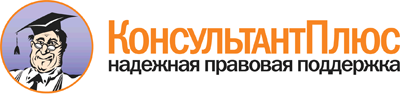 Приказ Минспорта России от 27.12.2013 N 1125
"Об утверждении особенностей организации и осуществления образовательной, тренировочной и методической деятельности в области физической культуры и спорта"
(Зарегистрировано в Минюсте России 05.03.2014 N 31522)Документ предоставлен КонсультантПлюс

www.consultant.ru

Дата сохранения: 14.02.2019
 Этап подготовкиПериодМинимальная наполняемость группы (человек)Оптимальный (рекомендуемый) количественный состав группы (человек)Максимальный количественный состав группы (человек) <2>Максимальный объем тренировочной нагрузки в неделю в академических часахЭтап высшего спортивного мастерстваВесь период11 - 3832Этап совершенствования спортивного мастерстваВесь период14 - 81024Тренировочный этап (этап спортивной специализации) <1>Углубленной специализацииУстанавливается образовательной организацией8 - 101218Тренировочный этап (этап спортивной специализации) <1>Начальной специализацииУстанавливается образовательной организацией10 - 121412Этап начальной подготовкиСвыше одного годаУстанавливается образовательной организацией12 - 14208Этап начальной подготовкиДо одного годаУстанавливается образовательной организацией14 - 16256Спортивно-оздоровительный этапВесь период1015 - 2030до 6 <3>N п/пВиды тренировочных сборовПредельная продолжительность сборов по этапам спортивной подготовки (количество дней) без учета проезда к месту его проведения и обратноПредельная продолжительность сборов по этапам спортивной подготовки (количество дней) без учета проезда к месту его проведения и обратноПредельная продолжительность сборов по этапам спортивной подготовки (количество дней) без учета проезда к месту его проведения и обратноПредельная продолжительность сборов по этапам спортивной подготовки (количество дней) без учета проезда к месту его проведения и обратноПредельная продолжительность сборов по этапам спортивной подготовки (количество дней) без учета проезда к месту его проведения и обратноОптимальное число участников тренировочных сборовN п/пВиды тренировочных сборовЭтап высшего спортивного мастерстваЭтап совершенствования спортивного мастерстваТренировочный этап (этап спортивной специализации)Этап начальной подготовкиСпортивно-оздоровительный этапОптимальное число участников тренировочных сборов1. Тренировочные сборы занимающихся, включенных в список кандидатов в спортивные сборные команды Российской Федерации и субъектов Российской Федерации1. Тренировочные сборы занимающихся, включенных в список кандидатов в спортивные сборные команды Российской Федерации и субъектов Российской Федерации1. Тренировочные сборы занимающихся, включенных в список кандидатов в спортивные сборные команды Российской Федерации и субъектов Российской Федерации1. Тренировочные сборы занимающихся, включенных в список кандидатов в спортивные сборные команды Российской Федерации и субъектов Российской Федерации1. Тренировочные сборы занимающихся, включенных в список кандидатов в спортивные сборные команды Российской Федерации и субъектов Российской Федерации1. Тренировочные сборы занимающихся, включенных в список кандидатов в спортивные сборные команды Российской Федерации и субъектов Российской Федерации1. Тренировочные сборы занимающихся, включенных в список кандидатов в спортивные сборные команды Российской Федерации и субъектов Российской Федерации1. Тренировочные сборы занимающихся, включенных в список кандидатов в спортивные сборные команды Российской Федерации и субъектов Российской Федерации1.1Тренировочные сборы занимающихся, включенных в список кандидатов в спортивные сборные команды Российской Федерации250200---В соответствии со списочным составом кандидатов в спортивные сборные команды Российской Федерации1.2.Тренировочные сборы занимающихся, включенных в список спортивных сборных команд субъекта Российской Федерации1209060--В соответствии со списочным составом членов спортивных сборных команд субъекта Российской Федерации2. Тренировочные сборы по подготовке к спортивным соревнованиям2. Тренировочные сборы по подготовке к спортивным соревнованиям2. Тренировочные сборы по подготовке к спортивным соревнованиям2. Тренировочные сборы по подготовке к спортивным соревнованиям2. Тренировочные сборы по подготовке к спортивным соревнованиям2. Тренировочные сборы по подготовке к спортивным соревнованиям2. Тренировочные сборы по подготовке к спортивным соревнованиям2. Тренировочные сборы по подготовке к спортивным соревнованиям2.1.Тренировочные сборы по подготовке к международным спортивным соревнованиям212118--- мужчины, женщины:а) основной состав:командные игровые виды спорта (спортивные дисциплины) - 1,5 состава; теннис, настольный теннис, бадминтон, а также спортивные единоборства, включенные в программу Олимпийских игр (в том числе тяжелая атлетика) - 4 состава; иные виды спорта - 2 состава;б) резервный состав:командные игровые виды спорта (спортивные дисциплины) - 1 состав; теннис, настольный теннис, бадминтон, а также спортивные единоборства, включенные в программу Олимпийских игр (в том числе тяжелая атлетика) - 4 состава; иные виды спорта - 1 состав.- юниоры, юниорки; юноши, девушки:а) основной состав: командные игровые виды спорта (спортивные дисциплины) - 2 состава;теннис, настольный теннис, бадминтон, а также спортивные единоборства, включенные в программу Олимпийских игр (в том числе тяжелая атлетика) - 4 состава; иные виды спорта - 2 состава;б) резервный состав:теннис, настольный теннис, бадминтон, а также спортивные единоборства, включенные в программу Олимпийских игр (в том числе тяжелая атлетика) - 4 состава2.2.Тренировочные сборы по подготовке к чемпионатам, кубкам, первенствам России211814--- мужчины, женщины:а) основной состав:командные игровые виды спорта (спортивные дисциплины) - 1,5 состава; теннис, настольный теннис, бадминтон, а также спортивные единоборства, включенные в программу Олимпийских игр (в том числе тяжелая атлетика) - 4 состава; иные виды спорта - 2 состава;б) резервный состав:командные игровые виды спорта (спортивные дисциплины) - 1 состав; теннис, настольный теннис, бадминтон, а также спортивные единоборства, включенные в программу Олимпийских игр (в том числе тяжелая атлетика) - 4 состава; иные виды спорта - 1 состав.- юниоры, юниорки; юноши, девушки:а) основной состав: командные игровые виды спорта (спортивные дисциплины) - 2 состава;теннис, настольный теннис, бадминтон, а также спортивные единоборства, включенные в программу Олимпийских игр (в том числе тяжелая атлетика) - 4 состава; иные виды спорта - 2 состава;б) резервный состав:теннис, настольный теннис, бадминтон, а также спортивные единоборства, включенные в программу Олимпийских игр (в том числе тяжелая атлетика) - 4 состава2.3.Тренировочные сборы по подготовке к другим всероссийским спортивным соревнованиям181814--- мужчины, женщины:а) основной состав:командные игровые виды спорта (спортивные дисциплины) - 1,5 состава; теннис, настольный теннис, бадминтон, а также спортивные единоборства, включенные в программу Олимпийских игр (в том числе тяжелая атлетика) - 4 состава; иные виды спорта - 2 состава;б) резервный состав:командные игровые виды спорта (спортивные дисциплины) - 1 состав; теннис, настольный теннис, бадминтон, а также спортивные единоборства, включенные в программу Олимпийских игр (в том числе тяжелая атлетика) - 4 состава; иные виды спорта - 1 состав.- юниоры, юниорки; юноши, девушки:а) основной состав: командные игровые виды спорта (спортивные дисциплины) - 2 состава;теннис, настольный теннис, бадминтон, а также спортивные единоборства, включенные в программу Олимпийских игр (в том числе тяжелая атлетика) - 4 состава; иные виды спорта - 2 состава;б) резервный состав:теннис, настольный теннис, бадминтон, а также спортивные единоборства, включенные в программу Олимпийских игр (в том числе тяжелая атлетика) - 4 состава2.4.Тренировочные сборы по подготовке к официальным спортивным соревнованиям субъекта Российской Федерации141414--- мужчины, женщины:а) основной состав:командные игровые виды спорта (спортивные дисциплины) - 1,5 состава; теннис, настольный теннис, бадминтон, а также спортивные единоборства, включенные в программу Олимпийских игр (в том числе тяжелая атлетика) - 4 состава; иные виды спорта - 2 состава;б) резервный состав:командные игровые виды спорта (спортивные дисциплины) - 1 состав; теннис, настольный теннис, бадминтон, а также спортивные единоборства, включенные в программу Олимпийских игр (в том числе тяжелая атлетика) - 4 состава; иные виды спорта - 1 состав.- юниоры, юниорки; юноши, девушки:а) основной состав: командные игровые виды спорта (спортивные дисциплины) - 2 состава;теннис, настольный теннис, бадминтон, а также спортивные единоборства, включенные в программу Олимпийских игр (в том числе тяжелая атлетика) - 4 состава; иные виды спорта - 2 состава;б) резервный состав:теннис, настольный теннис, бадминтон, а также спортивные единоборства, включенные в программу Олимпийских игр (в том числе тяжелая атлетика) - 4 состава3. Специальные тренировочные сборы3. Специальные тренировочные сборы3. Специальные тренировочные сборы3. Специальные тренировочные сборы3. Специальные тренировочные сборы3. Специальные тренировочные сборы3. Специальные тренировочные сборы3. Специальные тренировочные сборы3.1.Тренировочные сборы по общей и (или) специальной физической подготовке181814--Не менее 70% от состава группы занимающихся, проходящих подготовку на определенном этапе3.2.Восстановительные тренировочные сборыДо 14 днейДо 14 днейДо 14 дней--Участники спортивных соревнований3.3.Тренировочные сборы для комплексного медицинского обследованияДо 5 дней, но не более двух раз в годДо 5 дней, но не более двух раз в годДо 5 дней, но не более двух раз в год--В соответствии с планом комплексного медицинского обследования3.4.Тренировочные сборы в каникулярный период--До 21 дня подряд и не более двух тренировочных сборов в годДо 21 дня подряд и не более двух тренировочных сборов в годДо 21 дня подряд и не более двух тренировочных сборов в годНе менее 60% от состава группы занимающихся, проходящих подготовку на определенном этапе3.5.Просмотровые тренировочные сборы для претендентов-До 60 днейДо 60 дней--В соответствии с локальными нормативными актами образовательной организации3.6.Тренировочные сборы для выявления перспективных спортсменов для комплектования спортивных сборных команд Российской Федерации, субъектов Российской Федерации и центров спортивной подготовкиДо 21 дня, но не более двух раз в годДо 21 дня, но не более двух раз в годДо 21 дня, но не более двух раз в год--В соответствии с планом комплектования спортивных сборных команд Российской Федерации, субъектов Российской Федерации